MENOMINEE ANIMAL SHELTER
Serving the Counties of Menominee, MI and Marinette, WI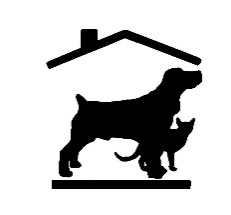 MENOMINEE ANIMAL SHELTER
PET PRE-ADOPTION QUESTIONAIREWelcome to the Menominee Animal Shelter.  The following information is requested so that we can assist you in finding the most compatible pet to give you important information so both you and your new pet can best enjoy each other for years.Please completely fill out this formName of dog you are interested in adopting: Date: 		Name: 	Primary Phone# 		Secondary Phone # Address: City: 			State: 		Zip: E-Mail Address: Are you 18 years or older?  	Driver’s License # Place of Employment: 	Occupation: Supervisor’s Name:  		How long have you worked here?  Which do you live in?	If you rent, do you have permission to have a dog?  Landlord’s Name:  	Phone: How long have you lived at your current residence?      If under 2 years, please give your previous address:  City: 			State: 		Zip: Do you have plans to move in the near future? If yes, approximately when? Are you financially prepared to provide for this dog’s care?  What are some of the expenses you anticipate in regard to the care of this dog? Do all members of your household agree to this adoption? Are any members of your household allergic to animals? Ages of children in your home: Who will mainly be responsible for the care of this dog? Who are you adopting this dog for? How do you plan to train/discipline this dog? Who will be responsible for the grooming of this dog? Have you ever adopted from our shelter? If yes, is that animal still with you?   If not still with you, what happened to that animal? Have you ever owned a pet?  If a dog, what breed(s)? Where will your dog be kept if you are gone for the day? Where will your dog be sleeping at night? Do you currently have pets in your home? If yes, please list them:  Dog or cat?      Name       Sex       Spayed/Neutered     Age    Kept inside or outside Are these animals current on their rabies and annual vaccinations? Who is your current veterinarian?      Phone # Name of owner on records at vet’s office: May we contact your veterinarian to verify this information? Will this dog live inside your home?  If no, please describe living conditions: When the dog is outside, what type of shelter will be provided? When the dog is outside, will it be confined?  Under what conditions? When the dog is outside, will it be running free?  Under what conditions? REFERENCESName 1: 			Name 2: Phone: 			Phone: Relationship: 		Relationship: How long known? 	How long known? I understand the information and references I have given will be verified by the Menominee
Animal Shelter, to confirm landlord permission, references, and veterinary reference, etc.  This information will be held in confidence and used only by the MAS. The MAS may require 48 to 72 hours to contact references. You will be notified as soon as possible as to the status of your application.